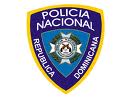 República DominicanaOFICINA DE LIBRE ACCESO A LA INFORMACIÓN PÚBLICAPALACIO DE LA POLICIA NACIONALSanto Domingo                                               “Todo Por la Patria“‟AÑO DEL FOMENTO DE LAS EXPORTACIONES”06 de julio de 2018.-OFICIO NUM. 061Al		:	Director General de la Policía Nacional, P. N.			SU DESPACHO.-Vía		:   	Director de Comunicaciones y Estratégicas. Asunto 	:	Informe correspondiente al trimestre,                              	Abril, Mayo, Junio.-                     1.- Respetuosamente, me dirijo a ese Superior Despacho, con la finalidad de rendirle un informe de las actividades administrativas realizadas por esta Oficina durante el trimestre correspondiente a  Abril, Mayo y Junio del año en curso.-Informe en la que se encuentran las solicitudes del portal único de solicitudes de acceso a la información pública (SAIP). Informe  trimestral en la que se encuentran las quejas y denuncias, del Sistema de administración de denuncias, quejas, reclamaciones y sugerencias, (311).´ +LIC. WILLIAM HERRERA JIMENEZ,Coronel, P. N.Encargado de la Oficina de Libre Acceso Información Pública, P. N.HJ/YB/Almonte.-  InstituciónEstado Total Solicitudes Policía Nacional (PN) En espera del departamento     correspondiente08 Policía Nacional (PN) Disponible para la entrega04 Policía Nacional (PN) Entregadas09 Policía Nacional (PN) Enviadas por correo03 Policía Nacional (PN) Incompleta01 Policía Nacional (PN) total25 InstituciónEstado Total de quejas, denuncias y sugerencias. Total de quejas, denuncias y sugerencias. Policía Nacional (PN) En proceso01 Policía Nacional (PN) Cerrada0606 Policía Nacional (PN) Compleja 0000 Policía Nacional (PN) total0707